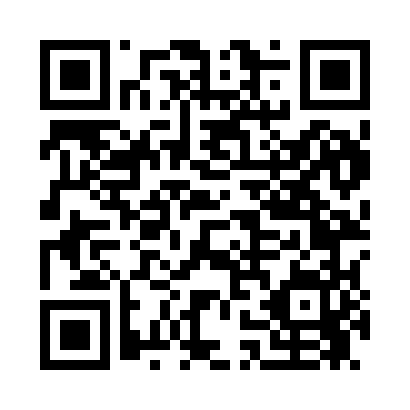 Prayer times for Agency, Iowa, USAWed 1 May 2024 - Fri 31 May 2024High Latitude Method: Angle Based RulePrayer Calculation Method: Islamic Society of North AmericaAsar Calculation Method: ShafiPrayer times provided by https://www.salahtimes.comDateDayFajrSunriseDhuhrAsrMaghribIsha1Wed4:416:061:064:588:079:332Thu4:396:051:064:588:089:343Fri4:376:041:064:598:099:354Sat4:366:031:064:598:109:375Sun4:346:021:064:598:119:386Mon4:336:001:065:008:129:407Tue4:315:591:065:008:139:418Wed4:305:581:065:008:149:439Thu4:285:571:065:008:159:4410Fri4:275:561:065:018:169:4511Sat4:255:551:065:018:179:4712Sun4:245:541:065:018:189:4813Mon4:225:531:065:028:199:5014Tue4:215:521:065:028:209:5115Wed4:205:511:065:028:219:5216Thu4:185:501:065:028:229:5417Fri4:175:491:065:038:239:5518Sat4:165:481:065:038:249:5619Sun4:145:471:065:038:259:5820Mon4:135:461:065:048:269:5921Tue4:125:461:065:048:2710:0022Wed4:115:451:065:048:2710:0223Thu4:105:441:065:048:2810:0324Fri4:095:441:065:058:2910:0425Sat4:085:431:065:058:3010:0526Sun4:075:421:065:058:3110:0727Mon4:065:421:065:068:3210:0828Tue4:055:411:075:068:3310:0929Wed4:045:411:075:068:3310:1030Thu4:035:401:075:068:3410:1131Fri4:025:401:075:078:3510:12